Задание для дистанционного образования. 4 А ( ДПТ). Конструирование.
03.02.2022

Тема урока: «Объемно-пространственная композиция»
Цель урока: изучить на практике свойства объемно-пространственной композиции путем создания макета
Задачи:
1. Воспитательная: воспитывать у учащихся усидчивость, наблюдательность.
2. Развивающая: развивать творческое мышление и фантазию, умение грамотно пользоваться средствами художественной выразительности, навыки работы с объемно-пространственной композицией.
Оборудование: 8 штук бумаги размером 21x14, дополнительная бумага для рамки, канцелярский ножик, клей ПВА, карандаш, ластик, линейка.

ХОД УРОКА:

Макетирование- это форма проектно-исследовательского моделирования, моделирования в объемных изображениях. Макет дает сведения об объемно-пространственной структуре, размерах, пропорциях, характере поверхностей, их пластике. Макет является пробным камнем для проверки исследовательских и проектных идей создания объекта; он позволяет преодолевать недостатки оперативного эскизирования, в котором неизбежны графические условности. Рисунки и фотографии с макетов обеспечивают достоверные сведения об изделии, позволяющем проводить графическую отработку его.
Дальнейшее развитие пространственной композиции осуществляется путём расчленения единого пространства на отдельные взаимосвязанные части. Такое построение способствует возникновению при зрительном восприятии ощущения известной глубины. Многослойная аппликация является креативной поделкой, развивающей пространственное воображение ребенка. Это одна из разновидностей стандартной аппликации. Многослойные изделия могут реализовываться с применением самых разных материалов. Речь идет не только о простой или цветной бумаге, но и о различных тканях и даже коже.

ОСНОВНЫЕ ЗАКОНОМЕРНОСТИ И СРЕДСТВА ГАРМОНИЗАЦИИ КОМПОЗИЦИИ:
• Метр-ритм
• Равновесие
• Статика-динамика
• Симметрия-асимметрия
• Размер. Масштаб и масштабность
• Отношения-пропорции
• Нюанс-контраст.

Практическая работа.
1 этап. Поиск материалов и создание эскиза в карандаше. Композицию можно делать как в вертикальном, так и в горизонтальном формате. Эскизы в карандаше присылаем личным сообщением. После доработки и утверждения эскиз послойно переносится на бумагу. Затем макетным ножом аккуратно вырезаем рисунок.


Примеры работы. Образцы:



   

  

   

     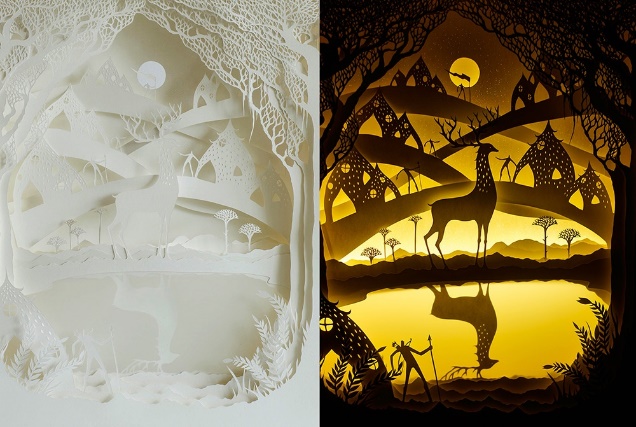 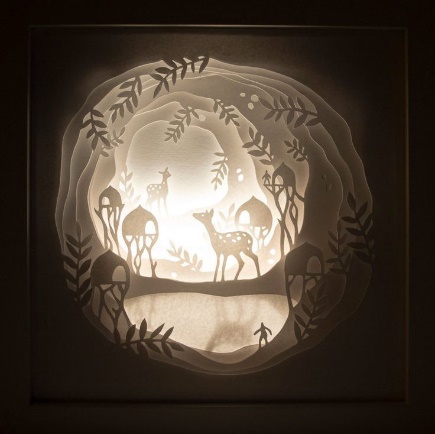 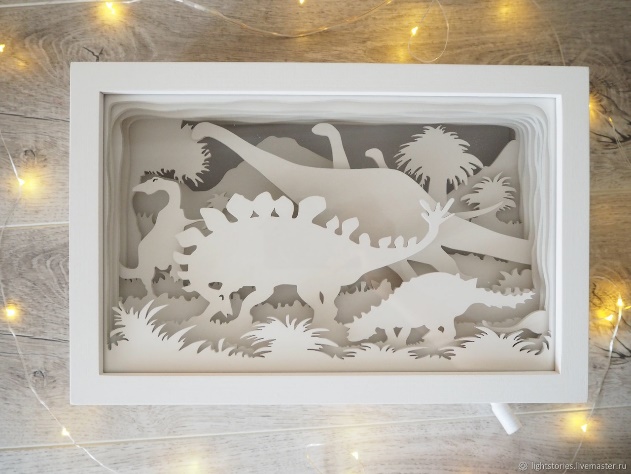 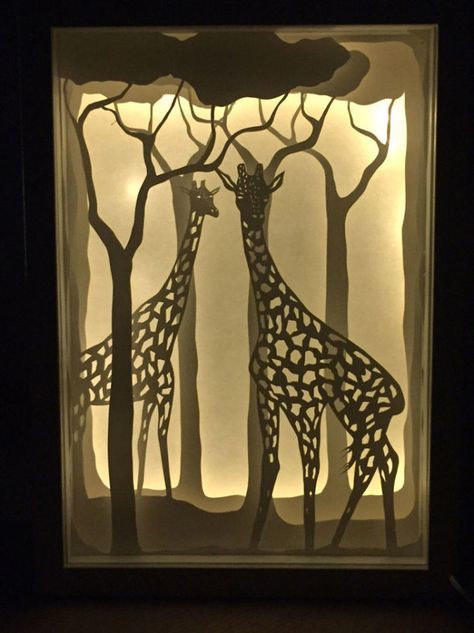 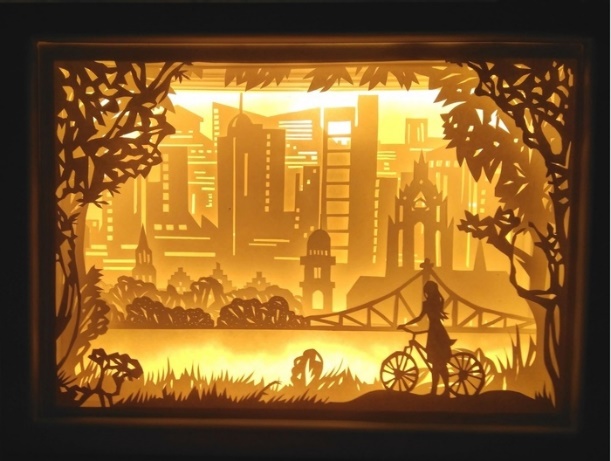 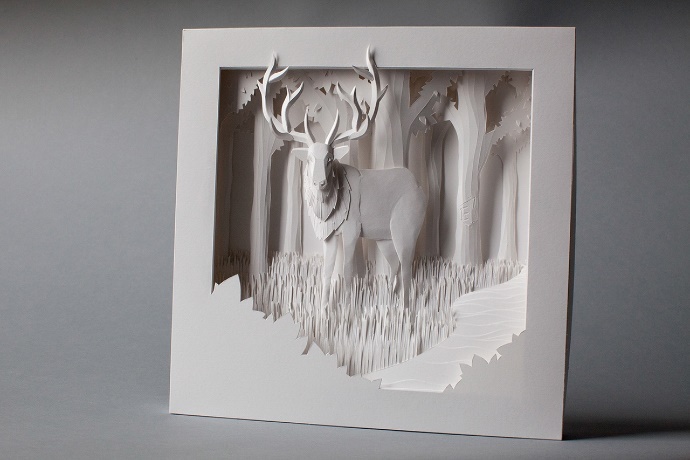 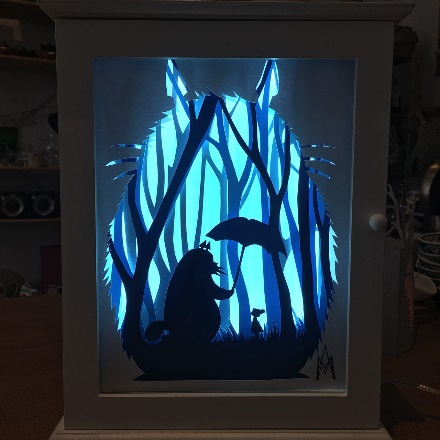 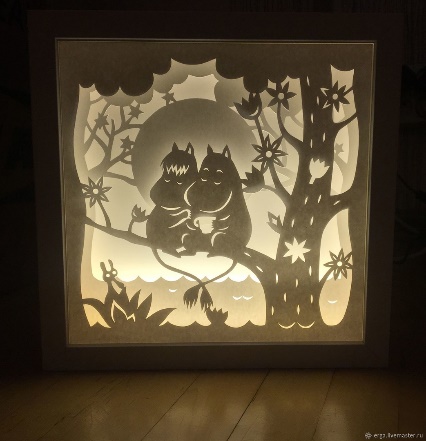 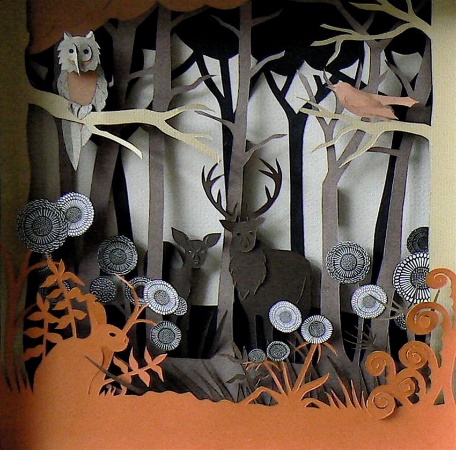 